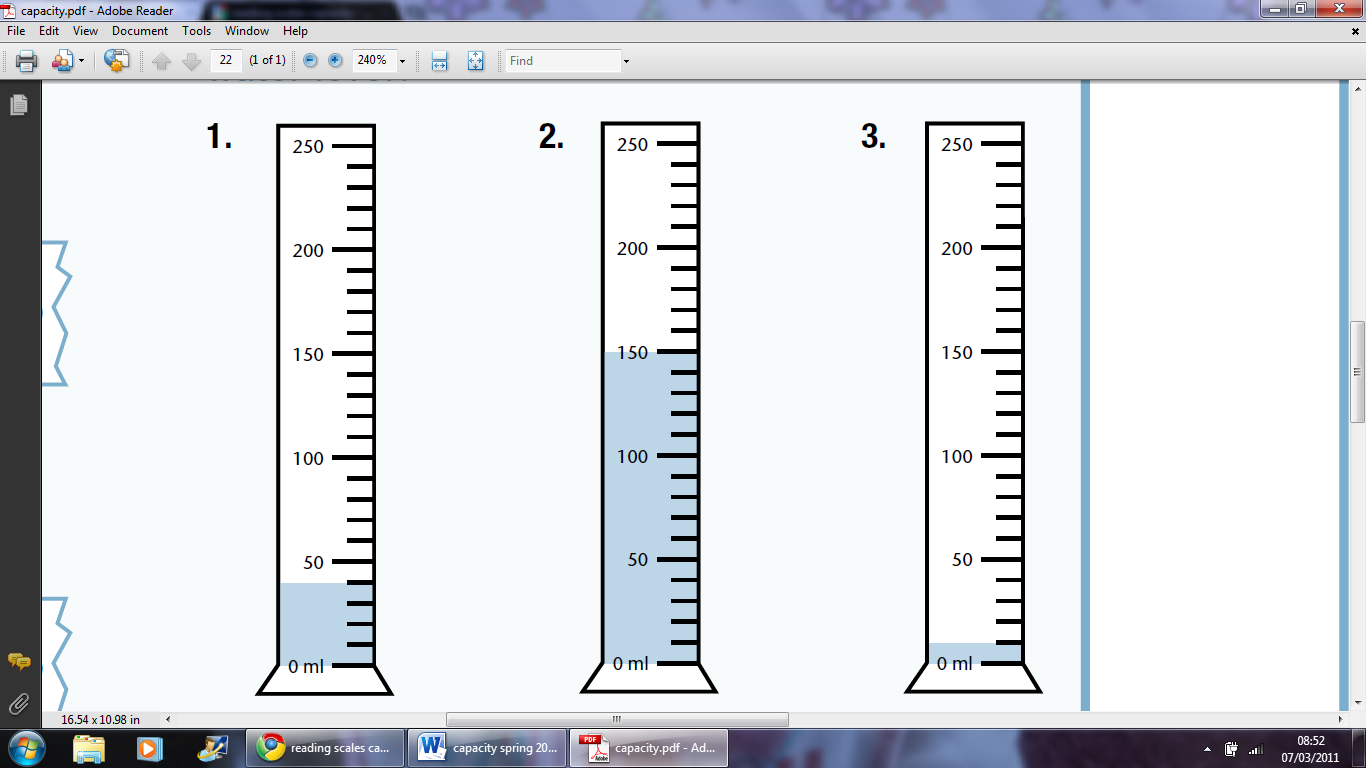 ---------------------				------------------------------		                      ---------------------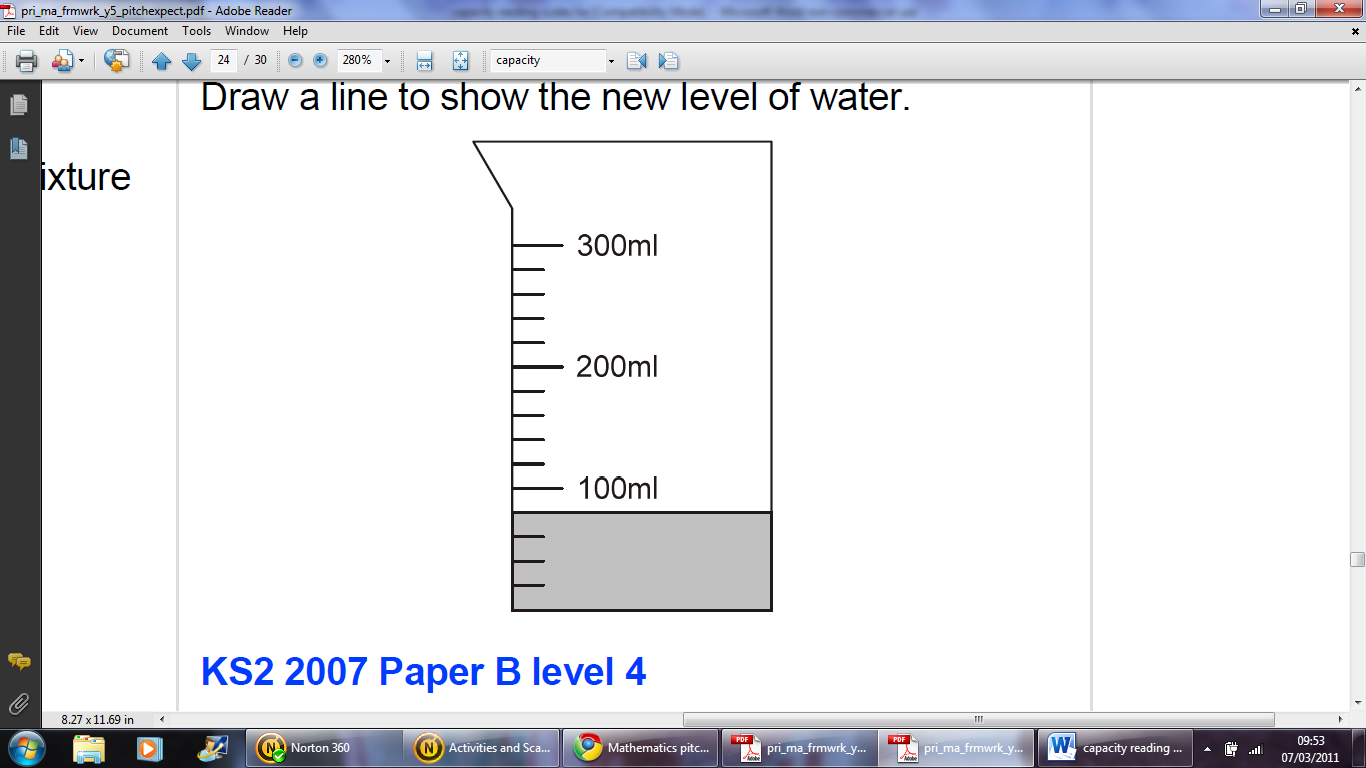 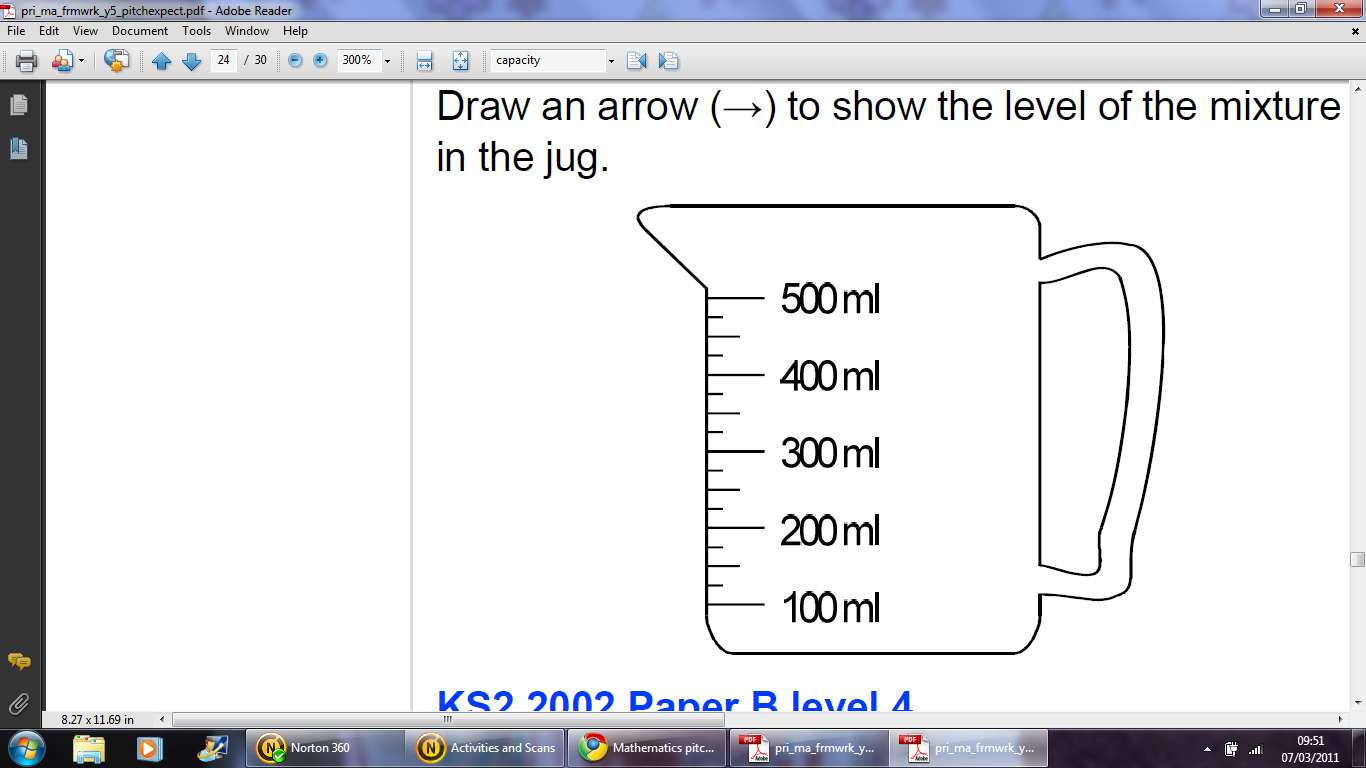 -------------------------------------------                                   ---------------------------------						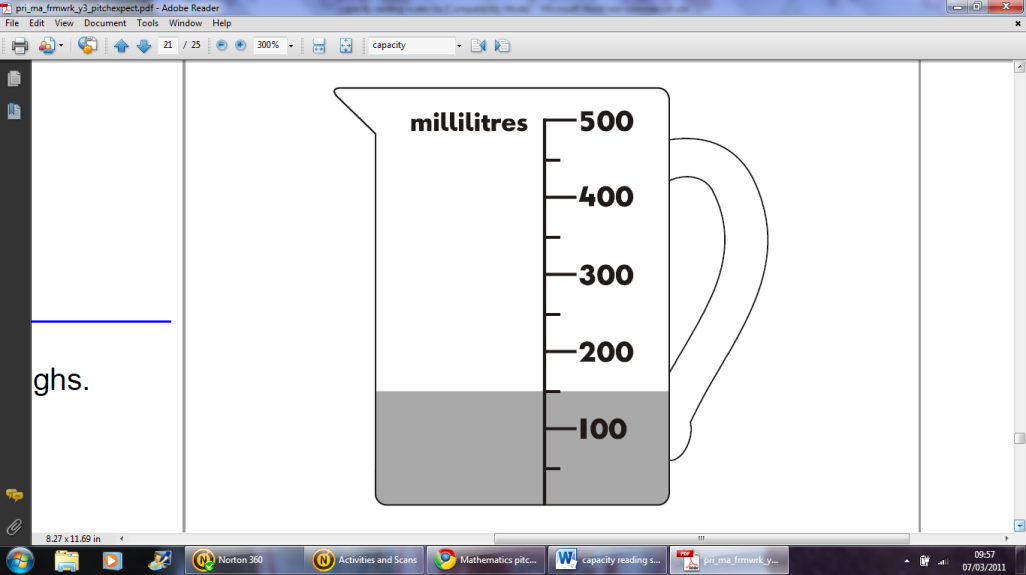 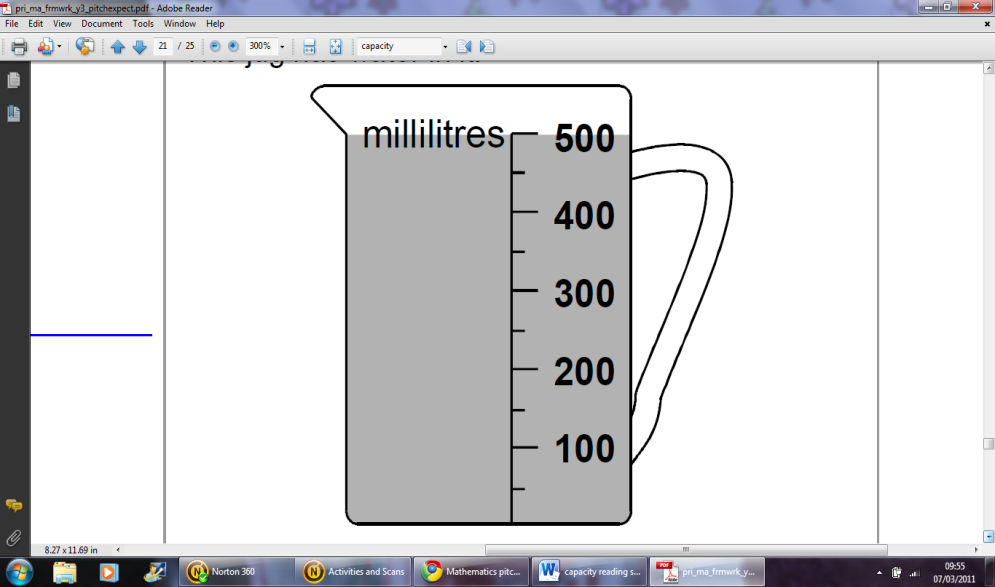 -----------------------------------------------